Расширенное расписание уроков МАОУ СОШ № 4 на 03.02.2022г.1 смена5А5Б	5В5Г8А8Б8В9А9Б9В	10А10Б10В11А11Б11В2 смена6А6Б6В6Г7А7Б7В7ГN№№ урокаВремяПредметКраткий план урока19:00–9:30Русский языкТема урока: Буквы а-о в корне -лаг- - -лож-.Работа с учебником: п.84 прочитать.Выполнить упражнения 447,448(письменно).Тема: Буквы а-о в корне -лаг- - -лож-.Подключиться к конференции Zoomhttps://us05web.zoom.us/j/2080519045?pwd=OG8vQmtZajhCWGRYR0RpckRXNUY5dz09Идентификатор конференции:(отправлен в группу) Код доступа: (отправлен в группу)Домашнее задание: п.84 выучить правило,упр.449Отправить на проверку учителю на электронную почту: telepina88@bk.ru29:40–10:10Литература Тема урока: Презентация проекта"Краткость -сестра таланта"(по творчеству А.П.Чехова). Работа с учебником:с.346-349 читать.с.348 ответить на вопросы:1,2,3,4(устно) .Домашнее задание:Подготовить краткие сведения об И.А.Бунине (письменно).Отправить на проверку учителю на электронную почту: telepina88@bk.ru310:20–10:50Немецкий языкПлатформа Zoom
Тема: Спортивные объединения.
1. Стр.51 прочитать текст Land und Leute.
2. Стр. 53 упр.9 (а) рассмотреть график, заполнить пропуски.
3. Домашнее задание: стр. 53 упр.9 (b) записать предложения, опираясь на график упражнения 9(а).411:10–11:40МатематикаТема урока: Приведение дробей к общему знаменателюАктуализация (устная работа),Решение задач учебника: №799, 800, 801(1, 2 строки)Подготовка к ВПР.Домашнее задание: №800(4 строка), 801(2 и 3 столбик)Домашнее задание отправлять на эл.почту: nadezda.tagaeva@yandex.ru511:50–12:20Технология (Черногор И.В.)Тема: Технология посева и посадки культурных растенийЗадание. Исходя из характеристики групп растений, выбери представителей однолетних, двулетних и многолетних растений и заполни таблицуДом.зад Заполнить всю таблицу и  отправить учителю на электронную почту irina_tehnologia@mail.ru612:30–13:00Технология (Ермолаев С.А.)Прочитать §3,1, письменно ответить на вопросы в конце параграфа стр.25,                                §3,3, письменно ответить на вопросы в конце параграфа стр.27учебник: https://vk.com/doc69416758_620639556?hash=46f4be7d475c017ba5&dl=d6c0f1f863bb653880работы отправлять на почту: maou_tehnolog@mail.ru, в теме письма указывать класс и фамилиюN№№ урокаВремяПредметКраткий план урока19:00–9:30Математика Тема урока: Равенство дробей.Урок будет проходить в Zoom.У кого нет возможности подключиться, выполняем задание:  №1 Сократить дробь;     2) ;    3) ;    .№2 Найти значение х, при котором данное равенство верно ;                        2) ;    Домашнее задание: Пункт 4.2., №771 (д, к), №775 (д, к, л).Работы отправляем: kristina-sergeewna@mail.ru.29:40–10:10Немецкий языкПлатформа Zoom
Тема: Спортивные объединения.
1. Стр.51 прочитать текст Land und Leute.
2. Стр. 53 упр.9 (а) рассмотреть график, заполнить пропуски.
3. Домашнее задание: стр. 53 упр.9 (b) записать предложения, опираясь на график упражнения 9(а).310:20–10:50Технология (Черногор И.В.) Тема: Технология посева и посадки культурных растенийЗадание. Исходя из характеристики групп растений, выбери представителей однолетних, двулетних и многолетних растений и заполни таблицуДом.зад Заполнить всю таблицу и  отправить учителю на электронную почту irina_tehnologia@mail.ru411:10–11:40Технология (Ермолаев С.А.)Прочитать §3,1, письменно ответить на вопросы в конце параграфа стр.25,                                §3,3, письменно ответить на вопросы в конце параграфа стр.27учебник: https://vk.com/doc69416758_620639556?hash=46f4be7d475c017ba5&dl=d6c0f1f863bb653880работы отправлять на почту: maou_tehnolog@mail.ru, в теме письма указывать класс и фамилию511:50–12:20Русский языкТема урока: Буквы а-о в корне -лаг- - -лож-.Работа с учебником: п.84 прочитать.Выполнить упражнения 447,448(письменно).Тема: Буквы а-о в корне -лаг- - -лож-.Подключиться к конференции Zoomhttps://us05web.zoom.us/j/2080519045?pwd=OG8vQmtZajhCWGRYR0RpckRXNUY5dz09Идентификатор конференции:(отправлен в группу) Код доступа: (отправлен в группу)Домашнее задание: п.84 выучить правило,упр.449Отправить на проверку учителю на электронную почту: telepina88@bk.ru612:30–13:00ЛитератураТема урока: Краткие сведения о И.А.Бунине. Заочная экскурсия по бунинским местам.Работа с учебником:с.7 ответить на вопросы:1,2(письменно).Домашнее задание:с.7 ответить на вопрос 3(письменно).Отправить на проверку учителю на электронную почту: telepina88@bk.ruN№№ урокаВремяПредметКраткий план урока1-29:00–10:10Технология (Черногор И.В.)Тема: Технология посева и посадки культурных растенийЗадание. Исходя из характеристики групп растений, выбери представителей однолетних, двулетних и многолетних растений и заполни таблицуДом.зад Заполнить всю таблицу и  отправить учителю на электронную почту irina_tehnologia@mail.ru1-29:00–10:10Технология (Ермолаев С.А.)Прочитать §3,1, письменно ответить на вопросы в конце параграфа стр.25,                                §3,3, письменно ответить на вопросы в конце параграфа стр.27учебник: https://vk.com/doc69416758_620639556?hash=46f4be7d475c017ba5&dl=d6c0f1f863bb653880работы отправлять на почту: maou_tehnolog@mail.ru, в теме письма указывать класс и фамилию310:20–10:50МатематикаТема урока: Равенство дробей.Урок будет проходить в Zoom.У кого нет возможности подключиться, выполняем задание:  №1 Сократить дробь;     2) ;    3) ;    .№2 Найти значение х, при котором данное равенство верно ;                        2) ;    Домашнее задание: Пункт 4.2., №771 (д, к), №775 (д, к, л).Работы отправляем: kristina-sergeewna@mail.ru.411:10–11:40Русский языкТема урока: Буквы а-о в корне -лаг- - -лож-.Работа с учебником: п.84 прочитать.Выполнить упражнения 447,448(письменно).Тема: Буквы а-о в корне -лаг- - -лож-.Подключиться к конференции Zoomhttps://us05web.zoom.us/j/2080519045?pwd=OG8vQmtZajhCWGRYR0RpckRXNUY5dz09Идентификатор конференции:(отправлен в группу) Код доступа: (отправлен в группу)Домашнее задание: п.84 выучить правило,упр.449Отправить на проверку учителю на электронную почту: telepina88@bk.ru511:50–12:20Немецкий языкПлатформа Zoom
Тема: Спортивные объединения.
1. Стр.51 прочитать текст Land und Leute.
2. Стр. 53 упр.9 (а) рассмотреть график, заполнить пропуски.
3. Домашнее задание: стр. 53 упр.9 (b) записать предложения, опираясь на график упражнения 9(а).612:30–13:00ИЗООдежда говорит о человеке.	Нарисовать костюм эпохи Средневековья. Работы отправлять на почту- 89058269392@mail.ruN№№ урокаВремяПредметКраткий план урока19:00–9:30Немецкий язык Платформа Zoom
Тема: Спортивные объединения.
1. Стр.51 прочитать текст Land und Leute.
2. Стр. 53 упр.9 (а) рассмотреть график, заполнить пропуски.
3. Домашнее задание: стр. 53 упр.9 (b) записать предложения, опираясь на график упражнения 9(а).29:40–10:10Математика Тема урока: Равенство дробей.Урок будет проходить в Zoom.У кого нет возможности подключиться, выполняем задание:  №1 Сократить дробь;     2) ;    3) ;    .№2 Найти значение х, при котором данное равенство верно ;                        2) ;    Домашнее задание: Пункт 4.2., №771 (д, к), №775 (д, к, л).Работы отправляем: kristina-sergeewna@mail.ru.310:20–10:50Русский языкТема урока: Буквы а-о в корне -лаг- - -лож-.Работа с учебником: п.84 прочитать.Выполнить упражнения 447,448(письменно).Тема: Буквы а-о в корне -лаг- - -лож-.Подключиться к конференции Zoomhttps://us05web.zoom.us/j/2080519045?pwd=OG8vQmtZajhCWGRYR0RpckRXNUY5dz09Идентификатор конференции:(отправлен в группу) Код доступа: (отправлен в группу)Домашнее задание: п.84 выучить правило,упр.449Отправить на проверку учителю на электронную почту: telepina88@bk.ru411:10–11:40ГеографияТема: План местности и географическая карта Урок на платформе ЗУМЗадание:Посмотреть  видео по ссылке:  https://www.youtube.com/watch?v=hZn0uYMSw4M&t=50sПараграф 10, стр. 52  вопросы 1-2Домашнее задание: карточкаЭлектронная почта для отправки домашнего задания на проверку: galhik@mail.ru511:50–12:20ИЗООдежда говорит о человеке.	Нарисовать костюм эпохи Средневековья. Работы отправлять на почту- 89058269392@mail.ru612:30–13:00ЛитератураТема: Р.р. Сочинение - юмористический рассказ о случае из жизни. 
Задание:
Описать случай из жизни. 
Примерный план:
Название. 
1. Описание времени, места события. 
Можно включить описание времени года, описание пейзажа, местности. 
2. Краткая характеристика героев события. 
3.Как отреагировали окружающие на происходящее? 
4.Чем запомнился случай или чему научил? 
Фото работ выслать на почту shaman920@mail.ru или в эл.журнал. N№№ урокаВремяПредметКраткий план урока19:00–9:30Английский язык (Прокопьева М.М.)Тема: How many PE lessons should there be at school?Задание: Выполнить задания от учителя на платформе УЧИ.РУ                    8А- https://urls.uchi.ru/l/5f84ac                       8Б- https://urls.uchi.ru/l/bfd40a                      8В- https://urls.uchi.ru/l/688377 Домашнее задание:  стр.118 упр.1.4-учить словосочетания 19:00–9:30Английский язык (Моор И.В.)Тема: Смотреть или участвовать самому?1. Слушать запись по ссылке (№16, ex.1.1) p.113 L6), заполнить таблицубhttps://priroda.inc.ru/grammatika/angliiskii/angl7.htmlДЗ: с.115, упр.1.2 голосовое сообщениеОбратная связь: irina.moor.71@mail.ru29:40–10:10ИсторияТема: Перемены в культуре России в годы Петровских реформ.Просмотреть видео-урок: https://www.youtube.com/watch?v=BXgI0KPmeVE Домашняя работа: П10, заполнить таблицу https://docs.google.com/document/d/1oX3SrhlDTV3k_h_qi7n-JFJT1m0HzHuDi6LxabC99zw/edit?usp=sharing Выслать работу tlell2936@gmail.com310:20–10:50ОбществознаниеТема урока: «Наука в современном обществе»Д/З п.11 раздел «в классе и дома» №2 стр.94 письменноурок онлайн платформа ZOOM   почта: bolshov_74@list.ru411:10–11:40ХимияТема урока: Обобщение и систематизация знаний по теме «Важнейшие представители неорганических веществ. Количественные отношения в химии»Ход урока:1. Используя учебника О.С. Габриелян, И.Г. Остроумов, С.А. Сладков, Химия,  8 класс, таблицу Д.И. Менделеева заполните пропуски в таблице. Назовите вещества по формулам, составьте формулы по названиям. Определите класс (оксид, основание, кислота, соль) каждого вещества.2. Решите задачу. Рассчитайте массу 5 моль серной кислоты. (Не забываем записывать краткое условие задачи, что надо найти!!!)3. Рассчитайте молярную массу (г/моль) газообразных веществ: а) водорода (H2), б) оксида углерода (IV), (СО2),  фосфина  (РН3). Какой из этих газов при заданных условиях имеет такую же плотность, как и «веселящий» газ (N2O), молярная масса которого равна 44г/моль. Укажите букву варианта ответа. Ответ поясните. Домашнее задание: §§ 14,  16, 17, 21, 22 повторить,  решите задачу: Рассчитайте массу соли и воды, которые требуется взять для приготовления 200 г 5%-го раствора.Рекомендовано отправлять работы на электронную почту, е-mail: saukova_s@list.ru511:50–12:20Геометрия Тема урока: Контрольная работа по теме: «Подобные треугольники».Урок будет проходить в Zoom.У кого нет возможности подключиться, выполняем работу:Рис. 1Вариант I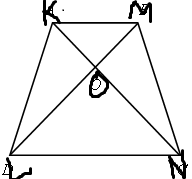 1. На рисунке 1 KM || LN.а) Докажите, что KО : ОN = MО : ОL.б) Найдите KM, если ОL = 10 см, ОM = 3 см, NL = 20 см.2. Найдите отношение площадей треугольников HPQ и CVB, если HP = 4 см, PQ = 18 см, HQ = 8 см, CV = 10 cм, CV = 45 см, CB = 20 см. 3. Прямая пересекает стороны треугольника АВС в точках P и Q соответственно так, что PQ || AC, BP:AP=1:3. Найдите периметр треугольника PBQ, если периметр треугольника АВС равен 32 см.Вариант 21. На рисунке 1 BN || KM. 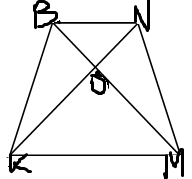 а) Докажите, что BО : ОM = NО : ОK.б) Найдите BN, если ОK = 15 см, ОN = 3 см, MK = 20 см.2. Найдите отношение площадей треугольников PQR и АВС: PQ = 16 см, QR = 20 см, PR = 28 см и АВ = 12 cм, ВС = 15 см, АС = 21 см 3. Прямая пересекает стороны треугольника QWE в точках K и J соответственно так, что KJ || QW, WK:QK=1:5. Найдите периметр треугольника KWJ, если периметр треугольника QWJ равен 36 см.Домашнее задание: повторить пункты 58-63.Работы отправляем: kristina-sergeewna@mail.ru.612:30–13:00ИнформатикаТема урока:  Общение в Интернете, сетевой этикет: как правильно общаться в интернете.В сети Интернет найти информацию по вопросу: Общение в Интернете, сетевой этикет: как правильно общаться в интернете. . В тетрадь выписать самое важное. Домашнее задание: Напишите, в каких социальных сетях, Вы, зарегистрированы, какая из них, Вам, нравится и почему?Все результаты высылать на почту: lyamkin-1990@mail.ru ВАЖНО !   В письме указывать фамилию и подгруппу!Например: Костин Никита 8 класс, 2 группа713:10–13:40ЛитератураТема: «Тургенев И. С.  – пропагандист русской литературы в Европе»
Ознакомиться с видеоматериалом, сделать краткие записи в тетрадь
https://www.youtube.com/watch?v=u-nkOXTqSS4 
Домашнее задание
прочитать повесть И. С. Тургенева «Ася»N№№ урокаВремяПредметКраткий план урока19:00–9:30Обществознание Тема урока: «Наука в современном обществе»Д/З п.11 раздел «в классе и дома» №2 стр.94 письменноурок онлайн платформа ZOOM   почта: bolshov_74@list.ru29:40–10:10Английский язык (Прокопьева М.М.)Тема: How many PE lessons should there be at school?Задание: Выполнить задания от учителя на платформе УЧИ.РУ                    8А- https://urls.uchi.ru/l/5f84ac                       8Б- https://urls.uchi.ru/l/bfd40a                      8В- https://urls.uchi.ru/l/688377 Домашнее задание:  стр.118 упр.1.4-учить словосочетания 29:40–10:10Английский язык (Моор И.В.)Тема: Смотреть или участвовать самому?1. Слушать запись по ссылке (№16, ex.1.1) p.113 L6), заполнить таблицубhttps://priroda.inc.ru/grammatika/angliiskii/angl7.htmlДЗ: с.115, упр.1.2 голосовое сообщениеОбратная связь: irina.moor.71@mail.ru310:20–10:50История Тема: Перемены в культуре России в годы Петровских реформ.Просмотреть видео-урок: https://www.youtube.com/watch?v=BXgI0KPmeVE Домашняя работа: П10, заполнить таблицу https://docs.google.com/document/d/1oX3SrhlDTV3k_h_qi7n-JFJT1m0HzHuDi6LxabC99zw/edit?usp=sharing Выслать работу tlell2936@gmail.com411:10–11:40ГеометрияТема урока: Контрольная работа по теме: «Подобные треугольники».Урок будет проходить в Zoom.У кого нет возможности подключиться, выполняем работу:Рис. 1Вариант I1. На рисунке 1 KM || LN.а) Докажите, что KО : ОN = MО : ОL.б) Найдите KM, если ОL = 10 см, ОM = 3 см, NL = 20 см.2. Найдите отношение площадей треугольников HPQ и CVB, если HP = 4 см, PQ = 18 см, HQ = 8 см, CV = 10 cм, CV = 45 см, CB = 20 см. 3. Прямая пересекает стороны треугольника АВС в точках P и Q соответственно так, что PQ || AC, BP:AP=1:3. Найдите периметр треугольника PBQ, если периметр треугольника АВС равен 32 см.Вариант 21. На рисунке 1 BN || KM. а) Докажите, что BО : ОM = NО : ОK.б) Найдите BN, если ОK = 15 см, ОN = 3 см, MK = 20 см.2. Найдите отношение площадей треугольников PQR и АВС: PQ = 16 см, QR = 20 см, PR = 28 см и АВ = 12 cм, ВС = 15 см, АС = 21 см 3. Прямая пересекает стороны треугольника QWE в точках K и J соответственно так, что KJ || QW, WK:QK=1:5. Найдите периметр треугольника KWJ, если периметр треугольника QWJ равен 36 см.Домашнее задание: повторить пункты 58-63.Работы отправляем: kristina-sergeewna@mail.ru.511:50–12:20ИнформатикаТема урока:  Общение в Интернете, сетевой этикет: как правильно общаться в интернете.В сети Интернет найти информацию по вопросу: Общение в Интернете, сетевой этикет: как правильно общаться в интернете. . В тетрадь выписать самое важное. Домашнее задание: Напишите, в каких социальных сетях, Вы, зарегистрированы, какая из них, Вам, нравится и почему?Все результаты высылать на почту: lyamkin-1990@mail.ru ВАЖНО !   В письме указывать фамилию и подгруппу!Например: Костин Никита 8 класс, 2 группа612:30–13:00ЛитератураТема: «Тургенев И. С.  – пропагандист русской литературы в Европе»
Ознакомиться с видеоматериалом, сделать краткие записи в тетрадь
https://www.youtube.com/watch?v=u-nkOXTqSS4 
Домашнее задание
прочитать повесть И. С. Тургенева «Ася»713:10–13:40Химия Тема урока: Обобщение и систематизация знаний по теме «Важнейшие представители неорганических веществ. Количественные отношения в химии»Ход урока:1. Используя учебника О.С. Габриелян, И.Г. Остроумов, С.А. Сладков, Химия,  8 класс, таблицу Д.И. Менделеева заполните пропуски в таблице. Назовите вещества по формулам, составьте формулы по названиям. Определите класс (оксид, основание, кислота, соль) каждого вещества.2. Решите задачу. Рассчитайте массу 5 моль серной кислоты. (Не забываем записывать краткое условие задачи, что надо найти!!!)3. Рассчитайте молярную массу (г/моль) газообразных веществ: а) водорода (H2), б) оксида углерода (IV), (СО2),  фосфина  (РН3). Какой из этих газов при заданных условиях имеет такую же плотность, как и «веселящий» газ (N2O), молярная масса которого равна 44г/моль. Укажите букву варианта ответа. Ответ поясните. Домашнее задание: §§ 14,  16, 17, 21, 22 повторить,  решите задачу: Рассчитайте массу соли и воды, которые требуется взять для приготовления 200 г 5%-го раствора.Рекомендовано отправлять работы на электронную почту, е-mail: saukova_s@list.ruN№№ урокаВремяПредметКраткий план урока19:00–9:30ХимияТема урока: Обобщение и систематизация знаний по теме «Важнейшие представители неорганических веществ. Количественные отношения в химии»Ход урока:1. Используя учебника О.С. Габриелян, И.Г. Остроумов, С.А. Сладков, Химия,  8 класс, таблицу Д.И. Менделеева заполните пропуски в таблице. Назовите вещества по формулам, составьте формулы по названиям. Определите класс (оксид, основание, кислота, соль) каждого вещества.2. Решите задачу. Рассчитайте массу 5 моль серной кислоты. (Не забываем записывать краткое условие задачи, что надо найти!!!)3. Рассчитайте молярную массу (г/моль) газообразных веществ: а) водорода (H2), б) оксида углерода (IV), (СО2),  фосфина  (РН3). Какой из этих газов при заданных условиях имеет такую же плотность, как и «веселящий» газ (N2O), молярная масса которого равна 44г/моль. Укажите букву варианта ответа. Ответ поясните. Домашнее задание: §§ 14,  16, 17, 21, 22 повторить,  решите задачу: Рассчитайте массу соли и воды, которые требуется взять для приготовления 200 г 5%-го раствора.Рекомендовано отправлять работы на электронную почту, е-mail: saukova_s@list.ru29:40–10:10Обществознание Тема урока: «Наука в современном обществе»Д/З п.11 раздел «в классе и дома» №2 стр.94 письменноурок онлайн платформа ZOOM   почта: bolshov_74@list.ru310:20–10:50Литература Тема: «Тургенев И. С.  – пропагандист русской литературы в Европе»
Ознакомиться с видеоматериалом, сделать краткие записи в тетрадь
https://www.youtube.com/watch?v=u-nkOXTqSS4 
Домашнее задание
прочитать повесть И. С. Тургенева «Ася»411:10–11:40Английский язык (Прокопьева М.М.)Тема: How many PE lessons should there be at school?Задание: Выполнить задания от учителя на платформе УЧИ.РУ                    8А- https://urls.uchi.ru/l/5f84ac                       8Б- https://urls.uchi.ru/l/bfd40a                      8В- https://urls.uchi.ru/l/688377 Домашнее задание:  стр.118 упр.1.4-учить словосочетания 411:10–11:40Английский язык (Моор И.В.)Тема: Смотреть или участвовать самому?1. Слушать запись по ссылке (№16, ex.1.1) p.113 L6), заполнить таблицубhttps://priroda.inc.ru/grammatika/angliiskii/angl7.htmlДЗ: с.115, упр.1.2 голосовое сообщениеОбратная связь: irina.moor.71@mail.ru511:50–12:20История Тема: Перемены в культуре России в годы Петровских реформ.Просмотреть видео-урок: https://www.youtube.com/watch?v=BXgI0KPmeVE Домашняя работа: П10, заполнить таблицу https://docs.google.com/document/d/1oX3SrhlDTV3k_h_qi7n-JFJT1m0HzHuDi6LxabC99zw/edit?usp=sharing Выслать работу tlell2936@gmail.com612:30–13:00ГеометрияТема урока: Контрольная работа по теме: «Подобные треугольники».Урок будет проходить в Zoom.У кого нет возможности подключиться, выполняем работу:Рис. 1Вариант I1. На рисунке 1 KM || LN.а) Докажите, что KО : ОN = MО : ОL.б) Найдите KM, если ОL = 10 см, ОM = 3 см, NL = 20 см.2. Найдите отношение площадей треугольников HPQ и CVB, если HP = 4 см, PQ = 18 см, HQ = 8 см, CV = 10 cм, CV = 45 см, CB = 20 см. 3. Прямая пересекает стороны треугольника АВС в точках P и Q соответственно так, что PQ || AC, BP:AP=1:3. Найдите периметр треугольника PBQ, если периметр треугольника АВС равен 32 см.Вариант 21. На рисунке 1 BN || KM. а) Докажите, что BО : ОM = NО : ОK.б) Найдите BN, если ОK = 15 см, ОN = 3 см, MK = 20 см.2. Найдите отношение площадей треугольников PQR и АВС: PQ = 16 см, QR = 20 см, PR = 28 см и АВ = 12 cм, ВС = 15 см, АС = 21 см 3. Прямая пересекает стороны треугольника QWE в точках K и J соответственно так, что KJ || QW, WK:QK=1:5. Найдите периметр треугольника KWJ, если периметр треугольника QWJ равен 36 см.Домашнее задание: повторить пункты 58-63.Работы отправляем: kristina-sergeewna@mail.ru.713:10–13:40ИнформатикаТема урока:  Общение в Интернете, сетевой этикет: как правильно общаться в интернете.В сети Интернет найти информацию по вопросу: Общение в Интернете, сетевой этикет: как правильно общаться в интернете. . В тетрадь выписать самое важное. Домашнее задание: Напишите, в каких социальных сетях, Вы, зарегистрированы, какая из них, Вам, нравится и почему?Все результаты высылать на почту: lyamkin-1990@mail.ru ВАЖНО !   В письме указывать фамилию и подгруппу!Например: Костин Никита 8 класс, 2 группаN№№ урокаВремяПредметКраткий план урока19:00–9:30Биология Тема урока: «Этапы развития жизни на Земле».Посмотреть видеоуроки: https://youtu.be/cGn3KpTFFf0 , https://resh.edu.ru/subject/lesson/2454/main/ прочитать п.33, стр.143-146. Выполнить задание на платформе skysmart: https://edu.skysmart.ru/student/dariselodu29:40–10:10ГеометрияПлатформа Российская Электронная Школа(РЭШ) Тема «Угол между векторами. Скалярное произведение векторов»1.Откройте тетради, запишите число и тему урока «Угол между векторами. Скалярное произведение векторов»2. При просмотре материала, прослушайте материал, выполните соответствующие записи в тетрадь. Для просмотра видео урока пройдите по ссылке https://resh.edu.ru/subject/lesson/2039/main/ Выполните раздел: основная часть и тренировочные задания, результаты выполнения высылаете на электронную почту tany290573@mail.ru3. Прочитайте п.105-106 учебника и решите самостоятельно №1039, 1041310:20–10:50Английский язык (1п.) Березина Ю.А.Тема: Твое любимое телешоу.Упр.1 с.78 (прочитать текст, понять)Найти в тексте упр. 1 с.78 английские эквивалентыД.З. Упр. 1.2 с.79 (выписать из текста упр.1. с.78 подтверждения)310:20–10:50Английский язык (2п.) Прокопьева М.М.Тема:  Why the Internet?Задание:1) Повторить правило Relative Clauses   стр.186-187                2) Выполнить задания от учителя на платформе УЧИ.РУ                    9А- https://urls.uchi.ru/l/5c13f7                   9Б-  https://urls.uchi.ru/l/90df7610                    9В- https://urls.uchi.ru/l/5a2ab5 Домашнее задание: стр.56,61-повторить слова по теме Mass Media411:10–11:40Физика Тема: Явление электромагнитной индукцииhttps://www.youtube.com/watch?v=snYbnJbAkWg&list=PLvtJKssE5Nri3tJqj1YcRFWIMy9d6aGmW&index=39 Посмотреть фильмПрочитать § 39Выполнить упр. 34 на стр. 161511:50–12:20Русский языкТема: «СПП с несколькими придаточными» Видеоконференция. Ссылка для подключения https://discord.gg/AM6xrMut Домашнее задание Фото работы отправляем на эл.почту ivanova_elena94@inbox.ru – не забываем в теме письма указывать – Фамилию, имя, класс, предмет и дату612:30–13:00ИсторияТема. «Художественная культура народов России» стр.103-109Найти в тексте ответы на вопросы и из полученных слов составить кроссворд713:10–13:40ИсторияТема. «Художественная культура народов России» стр.103-109Найти в тексте ответы на вопросы и из полученных слов составить кроссвордN№№ урокаВремяПредметКраткий план урока19:00–9:30ФизикаТема: Явление электромагнитной индукцииhttps://www.youtube.com/watch?v=snYbnJbAkWg&list=PLvtJKssE5Nri3tJqj1YcRFWIMy9d6aGmW&index=39 Посмотреть фильмПрочитать § 39Выполнить упр. 34 на стр. 16129:40–10:10БиологияТема урока: «Этапы развития жизни на Земле».Посмотреть видеоуроки: https://youtu.be/cGn3KpTFFf0 , https://resh.edu.ru/subject/lesson/2454/main/ прочитать п.33, стр.143-146. Выполнить задание на платформе skysmart: https://edu.skysmart.ru/student/dariselodu 310:20–10:50ГеометрияТема: Окружность, описанная около правильного многоугольника и вписанная в него.Повторить теорию: п 110-111Закрепление: выполнить задание на учи.ру от учителяДомашнее задание: повторить теорию411:10–11:40ИсторияТема. «Художественная культура народов России» стр.103-109Найти в тексте ответы на вопросы и из полученных слов составить кроссворд511:50–12:20ИсторияТема. «Художественная культура народов России» стр.103-109Найти в тексте ответы на вопросы и из полученных слов составить кроссворд612:30–13:00Английский язык (1п.) Березина Ю.А.Тема: Твое любимое телешоу.Упр.1 с.78 (прочитать текст, понять)Найти в тексте упр. 1 с.78 английские эквивалентыД.З. Упр. 1.2 с.79 (выписать из текста упр.1. с.78 подтверждения)612:30–13:00Английский язык (2п.) Прокопьева М.М.Тема:  Why the Internet?Задание:1) Повторить правило Relative Clauses   стр.186-187                2) Выполнить задания от учителя на платформе УЧИ.РУ                    9А- https://urls.uchi.ru/l/5c13f7                   9Б-  https://urls.uchi.ru/l/90df7610                    9В- https://urls.uchi.ru/l/5a2ab5 Домашнее задание: стр.56,61-повторить слова по теме Mass Media713:10–13:40Русский языкТема: Сложные предложения с различными видами связиУпотребление союзной (сочинительной и подчинительной) и бессоюзной связи в СП﻿Елена Казанцева приглашает вас на запланированную конференцию: Zoom.Тема: РУССКИЙ ЯЗЫК 9БВремя: 3 февр. 2022 13:00 Исламабад, Карачи, ТашкентПодключиться к конференции Zoomhttps://us04web.zoom.us/j/9731535656?pwd=R3NPZmdMbjlpelVaNnRRdks1RVpwQT09Идентификатор конференции: 973 153 5656Код доступа: 436259N№№ урокаВремяПредметКраткий план урока19:00–9:30ИсторияТема. «Художественная культура народов России» стр.103-109Найти в тексте ответы на вопросы и из полученных слов составить кроссворд29:40–10:10ИсторияТема. «Художественная культура народов России» стр.103-109Найти в тексте ответы на вопросы и из полученных слов составить кроссворд310:20–10:50Русский языкТема: Двоеточие в бессоюзном сложном предложении Домашнее задание: П.34.Выучить теорию.Упр.198Выслать на почту:  natali.buyanova.7572@mail.ru411:10–11:40ГеометрияТема: Окружность, описанная около правильного многоугольника и вписанная в него.Повторить теорию: п 110-111Закрепление: выполнить задание на учи.ру от учителяДомашнее задание: повторить теорию511:50–12:20Английский язык (1п.) Кузнецова О.В.Тема урока: «Журналы для подростков. Совершенствование навыков поискового чтения»1 повторить слова с.56,612 с.81№1 прочитать и перевести3с.82№1(2) ответить на вопросы письменно Домашнее задание : повторить слова с.56,61511:50–12:20Английский язык (2п.) Прокопьева М.М.Тема:  Why the Internet?Задание:1) Повторить правило Relative Clauses   стр.186-187                2) Выполнить задания от учителя на платформе УЧИ.РУ                    9А- https://urls.uchi.ru/l/5c13f7                   9Б-  https://urls.uchi.ru/l/90df7610                    9В- https://urls.uchi.ru/l/5a2ab5 Домашнее задание: стр.56,61-повторить слова по теме Mass Media612:30–13:00Биология Тема урока: «Этапы развития жизни на Земле».Посмотреть видеоуроки: https://youtu.be/cGn3KpTFFf0 , https://resh.edu.ru/subject/lesson/2454/main/ прочитать п.33, стр.143-146. Выполнить задание на платформе skysmart: https://edu.skysmart.ru/student/dariselodu713:10–13:40ФизикаТема: Явление электромагнитной индукцииhttps://www.youtube.com/watch?v=snYbnJbAkWg&list=PLvtJKssE5Nri3tJqj1YcRFWIMy9d6aGmW&index=39 Посмотреть фильмПрочитать § 39Выполнить упр. 34 на стр. 161N№№ урокаВремяПредметКраткий план урока19:00–9:30Русский языкТема: Правописание производных предлогов.Учебник (1 ч): Параграф 60 (записать теорию в тетрадь)Домашнее задание: ​333Выслать на почту:  natali.buyanova.7572@mail.ru29:40–10:10Родная литератураТема: Судьба человека; конфликт долга и чести: образ князя Мышкина.Домашнее задание: Ф.М. Достоевский «Идиот» (обзор), образ князя Мышкина.Выслать на почту:  natali.buyanova.7572@mail.ru310:20–10:50Геометрия Платформа Российская Электронная Школа(РЭШ) Тема «Прямоугольный параллелепипед»1.Откройте тетради, запишите число и тему урока «Прямоугольный параллелепипед»2. При просмотре материала, прослушайте материал, выполните соответствующие записи в тетрадь Для просмотра видео урока пройдите по ссылке https://resh.edu.ru/subject/lesson/4748/main/20814/ (с прямоугольного параллелепипеда)Выполните раздел: основная часть и тренировочные задания, результаты выполнения высылаете на электронную почту tany290573@mail.ru3. Прочитайте п.24  учебника и решите самостоятельно №187(а,б), 188411:10–11:40Английский языкРабота с образовательной платформой «Российская электронная школа». Видеоурок  15  «Занятия в школе»https://resh.edu.ru/subject/lesson/4605/start/160618/Посмотреть видеоурок.  Выполнить тренировочные задания 1,3,4,6,7,8  Выполненные задания  рекомендуется отправить на электронную почту alyoshkinalena@yandex.ru511:50–12:20Физическая культураПриседания 3 х 15Прыжки с приседа 3 х10На оценку 3 (техника одновременно бесшажного хода)612:30–13:00Физическая культураПриседания 3 х 15Прыжки с приседа 3 х10На оценку 3 (техника одновременно бесшажного хода)713:10–13:40Конс. математикаПросмотрите во время консультации внимательно материал и выполните соответствующие записиМатематика базовая для всех: Разбор варианта ЕГЭ математики базовой https://www.youtube.com/watch?v=0HlSUjJTeqYN№№ урокаВремяПредметКраткий план урока19:00–9:30Физическая культураПриседания 3 х 15Прыжки с приседа 3 х10На оценку 3 (техника одновременно бесшажного хода)29:40–10:10Физическая культураПриседания 3 х 15Прыжки с приседа 3 х10На оценку 3 (техника одновременно бесшажного хода)310:20–10:50Английский язык Работа с образовательной платформой «Российская электронная школа». Видеоурок  15  «Занятия в школе»https://resh.edu.ru/subject/lesson/4605/start/160618/Посмотреть видеоурок.  Выполнить тренировочные задания 1,3,4,6,7,8  Выполненные задания  рекомендуется отправить на электронную почту alyoshkinalena@yandex.ru411:10–11:40ГеометрияПлатформа Российская Электронная Школа(РЭШ) Тема «Прямоугольный параллелепипед»1.Откройте тетради, запишите число и тему урока «Прямоугольный параллелепипед»2. При просмотре материала, прослушайте материал, выполните соответствующие записи в тетрадь Для просмотра видео урока пройдите по ссылке https://resh.edu.ru/subject/lesson/4748/main/20814/ (с прямоугольного параллелепипеда)Выполните раздел: основная часть и тренировочные задания, результаты выполнения высылаете на электронную почту tany290573@mail.ru3. Прочитайте п.24  учебника и решите самостоятельно №187(а,б), 1885-611:10–13:00Физика (проф.)задания на РЕШУ ЕГЭ5-611:10–13:00Химия (проф.)Тема урока: Многоатомные спирты.Ход урока:1. Просмотрите видеоурок на тему "Многоатомные спирты. Глицерин. Качественная реакция. Применение" по ссылке 2. Используя  материал видео   и  § 45  учебника В.В. Еремин с соавт.,  Химия, 10 класс        (углубленный уровень), выполните упражнение 1-4 на стр. 247-248.3. По ссылке https://edu.skysmart.ru/student/volumodagi  выполнить задание из интерактивной тетради на платформе skysmart4. Решите задачи: А) Относительная плотность паров органического вещества по водороду равна 45. При сжигании 5,4 г этого вещества образовалось 5,376 л углекислого газа (н. у.) и 5,4 г воды. Выведите молекулярную формулу органического вещества. Б) Относительная плотность паров органического вещества по азоту равна 6,5. Массовая доля углерода в этом веществе равна 39,56%, массовая доля водорода равна 7,69%, массовая доля кислорода равна 52,75%. Выведите молекулярную формулу органического вещества.Домашнее задание: § 45, составить кроссворд на тему «Многоатомные спирты»  N№№ урокаВремяПредметКраткий план урока19:00–9:30Русский языкТема: «Имя числительное как часть речи»
Ознакомиться с видеоматериалом, сделать краткие записи в тетрадь
https://www.youtube.com/watch?v=aO_XZj1BFqw 
Домашнее задание 
выполнить задание от учителя на учи.ру29:40–10:10Родная литератураТема: «Тема «лишнего человека» в рассказе И.С.Тургенева «Гамлет Щигровского уезда»»Прочитать рассказДомашнее заданиеПровести анализ согласно плану фото отправлять на электронную почту ivanova_elena94@inbox.ru (в теме указываем – фамилия имя класс)310:20–10:50Физическая культураПриседания 3 х 15Прыжки с приседа 3 х10На оценку 3 (техника одновременно бесшажного хода)411:10–11:40Физическая культураПриседания 3 х 15Прыжки с приседа 3 х10На оценку 3 (техника одновременно бесшажного хода)511:50–12:20ГеометрияПлатформа Российская Электронная Школа(РЭШ) Тема «Прямоугольный параллелепипед»1.Откройте тетради, запишите число и тему урока «Прямоугольный параллелепипед»2. При просмотре материала, прослушайте материал, выполните соответствующие записи в тетрадь Для просмотра видео урока пройдите по ссылке https://resh.edu.ru/subject/lesson/4748/main/20814/ (с прямоугольного параллелепипеда)Выполните раздел: основная часть и тренировочные задания, результаты выполнения высылаете на электронную почту tany290573@mail.ru3. Прочитайте п.24  учебника и решите самостоятельно №187(а,б), 188612:30–13:00Английский язык (1п) Алешкина Е.Б.Работа с образовательной платформой «Российская электронная школа». Видеоурок  15  «Занятия в школе»https://resh.edu.ru/subject/lesson/4605/start/160618/Посмотреть видеоурок.  Выполнить тренировочные задания 1,3,4,6,7,8  Выполненные задания  рекомендуется отправить на электронную почту alyoshkinalena@yandex.ru6Английский язык (2п) Кузнецова О.В.Тема урока : «Прошедшие времена»Выполнить задание в интерактивной тетради : https://edu.skysmart.ru/student/zalexusiboДомашнее задание : с.66-67№3N№№ урокаВремяПредметКраткий план урока19:00–9:30ГеографияТема: Общая характеристика Африки.Задание: Посмотреть видеоурокhttps://www.youtube.com/watch?v=5l3YgVc08V4&t=3s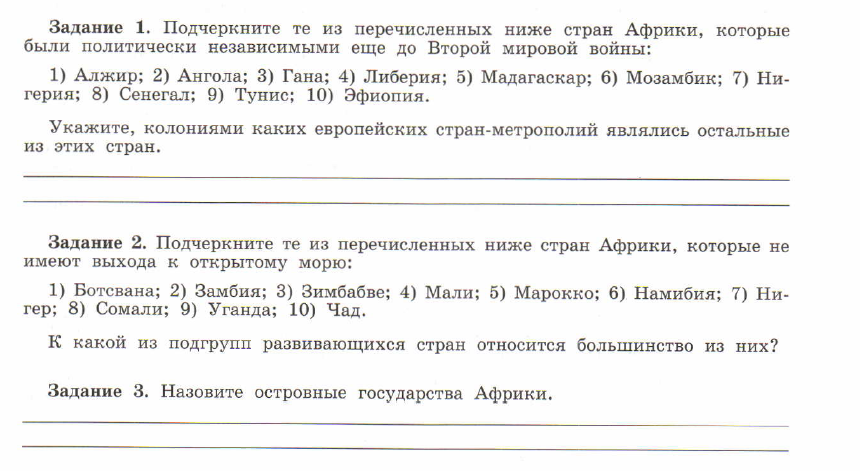 Домашнее задание:  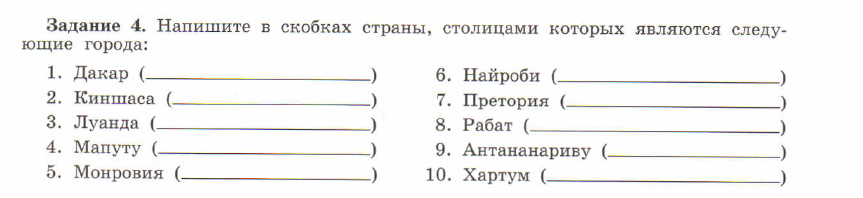 2-39:40–10:10Физика (проф.)задания на РЕШУ ЕГЭ2-310:20–10:50Химия (проф.)Тема урока: Халькогены. Кислород. Сера. Ход урока:1. Просмотрите видеоурок на тему «Кислород. Сера» по ссылке: https://vk.com/video41119578_170254146 2. Используя материал видеурока и §§ 7-10 учебника В.В. Еремин с соавт, Химия, 11 класс (углубленный уровень), выполните упражнения: 1, 3, 8 (стр. 36); 2, 8 (стр. 42).Домашнее задание: § 7 и 10, упр. 8, стр. 48411:10–11:40Родная литератураТема: Владислав Титов «Всем смертям назло».﻿Елена Казанцева приглашает вас на запланированную конференцию: Zoom.Тема: РОДНАЯ ЛИТЕРАТУРА 11АВремя: 3 февр. 2022 10:45 ЕкатеринбургПодключиться к конференции Zoomhttps://us04web.zoom.us/j/9731535656?pwd=R3NPZmdMbjlpelVaNnRRdks1RVpwQT09Идентификатор конференции: 973 153 5656Код доступа: 436259ДЗ: выполнение задания на образовательной платформе УЧИ.РУ https://urls.uchi.ru/l/a62f76511:50–12:20ГеометрияТема: Решение задач по теме «Объем прямой призмы и цилиндра»https://math-ege.sdamgia.ru/test?id=43512478 (решение оформляем в тетради)Домашнее задание: повторить теорию612:30–13:00АлгебраТема: Применение производной и интеграла к решению практических задач.https://edu.skysmart.ru/student/vixibekaza (решение оформляем в тетради)Домашнее задание: повторить теориюN№№ урокаВремяПредметКраткий план урока19:00–9:30Геометрия Платформа Российская Электронная Школа(РЭШ)Тема «Объем прямой призмы»Откройте тетради, запишите число и тему урока «Объем прямой призмы» При просмотре материала, прослушайте материал, выполните соответствующие записи в тетрадь. Для просмотра видео урока пройдите по ссылке https://resh.edu.ru/subject/lesson/5629/main/23086/   (до объема цилиндра)Выполните раздел: основная часть         3. Прочитайте п.54  учебника и решите самостоятельно №452(а), 45329:40–10:10География Тема: Общая характеристика Африки.Задание: Посмотреть видеоурокhttps://www.youtube.com/watch?v=5l3YgVc08V4&t=3sДомашнее задание:  310:20–10:50ПравоТема «Коллективный договор.Трудовой договор» п.57Видеофрагмент: www.youtube.com/watch?v=3JQdcrnJNRo Изучить параграф 17, и записать в тетрадь характеристику трудового договора.yelena.fedyushina@bk.ru411:10–11:40Русский языкТема: Текст. Типы текста. Тема текста, проблема текста.                                     Учебник (2 ч): Параграф.122 (записать термины в тетрадь)Домашнее задание: Упр.236 Выслать на почту:  natali.buyanova.7572@mail.ru511:50–12:20Родная литератураТема: Семейные и родственные отношения в повести Е.И.  Носова «Усвятские шлемоносцы»Домашнее задание: Прочитать повесть Е.И.  Носова «Усвятские шлемоносцы»(кратко записать,ответить на вопросы: -Почему Носов назвал свою повесть «Усвятские шлемоносцы»?- Какой символическией смысл имеет название?Выслать на почту:  natali.buyanova.7572@mail.ru612:30–13:00ОБЖ Тема -  Подготовка граждан к военной службе: обязательная и добровольная. Д/З- §19  стр. 268 -Добровольная  подготовка граждан к военной службе.713:10–13:40Конс. русский языкРабота над сочинением по тексту (даны 2 текста- на выбор)Задание на сайте Решу ЕГЭhttps://rus-ege.sdamgia.ru/test?id=27295764N№№ урокаВремяПредметКраткий план урока19:00–9:30ГеометрияТема: Решение задач по теме «Объем прямой призмы и цилиндра»https://math-ege.sdamgia.ru/test?id=43512478 (решение оформляем в тетради)Домашнее задание: повторить теорию29:40–10:10АлгебраТема: Применение производной и интеграла к решению практических задач.https://edu.skysmart.ru/student/vixibekaza (решение оформляем в тетради)Домашнее задание: повторить теорию310:20–10:50География Тема: Общая характеристика Африки.Задание: Посмотреть видеоурокhttps://www.youtube.com/watch?v=5l3YgVc08V4&t=3sДомашнее задание:  411:10–11:40ОБЖ Тема -  Подготовка граждан к военной службе: обязательная и добровольная. Д/З- §19  стр. 268 -Добровольная  подготовка граждан к военной службе.511:50–12:20Русский языкТема: Готовимся к Единому государственному экзамену.﻿Елена Казанцева приглашает вас на запланированную конференцию: Zoom.Тема: РУССКИЙ ЯЗЫК 11ВВремя: 3 февр. 2022 11:30 ЕкатеринбургПодключиться к конференции Zoomhttps://us04web.zoom.us/j/9731535656?pwd=R3NPZmdMbjlpelVaNnRRdks1RVpwQT09Идентификатор конференции: 973 153 5656Код доступа: 436259ДЗ: выполнение задания на образовательной платформе УЧИ.РУ https://urls.uchi.ru/l/13117e612:30–13:00Родная литератураТема: Владислав Титов «Всем смертям назло».﻿Елена Казанцева приглашает вас на запланированную конференцию: Zoom.Тема: РОДНАЯ ЛИТЕРАТУРА 11ВВремя: 3 февр. 2022 12:15 ЕкатеринбургПодключиться к конференции Zoomhttps://us04web.zoom.us/j/9731535656?pwd=R3NPZmdMbjlpelVaNnRRdks1RVpwQT09Идентификатор конференции: 973 153 5656Код доступа: 436259ДЗ: выполнение задания на образовательной платформе УЧИ.РУ https://urls.uchi.ru/l/13117eN№№ урокаВремяПредметКраткий план урока113:00–13:30Биология Тема урока: Контрольная работа: «Основные процессы жизнедеятельности растений».Повторить п.13-18, выполнить задание на платформе skysmart: https://edu.skysmart.ru/student/hohahuzase .
Д.з: п.18, прочитать, записать и выучить определения: "Рост", "Развитие". Ответить на вопросы, стр.99-100(устно).213:40–14:10Русский языкТема: Имя числительное как часть речи.  Посмотреть видеоурок:https://yandex.ru/video/preview/16946668605018056064Домашнее задание.  Параграф 67, выучить теорию на стр.43. Упр.395Выслать на почту: natali.buyanova.7572@mail.ru  314:20–14:50ЛитератураТема: Урок развития речи.Смешной случай из жизни.Домашнее задание: Записать смешной случай из жизни в форме рассказа.(Еще раз обратиться к рассказам А.П.Чехова)Выслать на почту:  natali.buyanova.7572@mail.ru  415:10–15:40Английский язык (1п) Алешкина Е.Б.«Traditions. Holidays. Festivals». Активизация грамматических навыков по теме  «Вопрос в косвенной речи». Повторить грамматический материал стр.112  Nota Bene. Рассмотреть на примере выполнения упр. 6А . Выполнить упр. 6B, сфотографировать и отправить на проверку.  Выполненные задания  рекомендуется отправить на электронную почту alyoshkinalena@yandex.ru415:10–15:40Английский язык (2п) Кузнецова О.В.Тема урока: «Спорт в США. Простое будущее время»1 повторить слова  и словосочетания с.107№4а2 с.116 №4 а записать слова с транскрипцией и переводом, с.116№4b – ознакомиться с новой лексикой и перевести устно.Домашнее задание: с.119№8,10515:50–16:20МузыкаИнструментальная баллада. 	Записать в тетрадь музыкальное понятие – инструментальная баллада. Прослушать произволение Ф. Шопена – вальс до диез минор. Работы отправлять на почту- 89058269392@mail.ru616:30–17:00МатематикаЗадачи на среднее арифметическое. № 589, №590,591 ответить письменно 
Карточка  Д.З. № 597 N№№ урокаВремяПредметКраткий план урока113:00–13:30Музыка Инструментальная баллада. 	Записать в тетрадь музыкальное понятие – инструментальная баллада. Прослушать произволение Ф. Шопена – вальс до диез минор. Работы отправлять на почту- 89058269392@mail.ru213:40–14:10Математика  Платформа Российская Электронная Школа(РЭШ) Тема  «Решение задач с помощью уравнений»1.Откройте тетради, запишите число и тему урока «Решение задач с помощью уравнений»2 . Повторим материал при просмотре видеоурока.  Для просмотра видео урока пройдите по ссылке https://resh.edu.ru/subject/lesson/6892/main/237955/выполняете раздел:  основная часть и тренировочные задания3. Прочитайте п.3.10  учебника и решите  № 641(а), 643. Вышлите решения  на электронную почту tany290573@mail.ru314:20–14:50Русский языкТема: Мягкий знак на конце и в середине числительных.  Выполнение заданий на образовательной платформе «Онлайн-школа Фоксфорд»415:10–15:40ЛитератураТема: Итоговый урок по повести В.Короленко «В дурном обществе»Выполнение заданий на образовательной платформе «Skysmart Класс» https://edu.skysmart.ru/student/dovadusofu515:50–16:20БиологияТема урока: Контрольная работа: «Основные процессы жизнедеятельности растений».Повторить п.13-18, выполнить задание на платформе skysmart: https://edu.skysmart.ru/student/hohahuzase .
Д.з: п.18, прочитать, записать и выучить определения: "Рост", "Развитие". Ответить на вопросы, стр.99-100(устно).616:30–17:00Английский язык (1п) Смирнова Е.А.Тема урока: Праздники и фестивали в Великобритании 1. прочитать и перевести диалог упр 1 стр 115-1162.с.116 №4 а прослушать и записать слова с транскрипцией в словарь , и переводом, с.116№4b – ознакомиться с новой лексикой и перевести устно.Домашнее задание: упр 5 стр 117 записать в тетрадь  Упр 8 стр 119 письменно616:30–17:00Английский язык (2п) Кузнецова О.В.Тема урока: «Спорт в США. Простое будущее время»1 повторить слова  и словосочетания с.107№4а2 с.116 №4 а записать слова с транскрипцией и переводом, с.116№4b – ознакомиться с новой лексикой и перевести устно.Домашнее задание: с.119№8,10N№№ урокаВремяПредметКраткий план урока113:00–13:30МатематикаЗадачи на среднее арифметическое. № 589, №590,591 ответить письменно 
Карточка  Д.З. № 597 213:40–14:10Музыка Инструментальная баллада. 	Записать в тетрадь музыкальное понятие – инструментальная баллада. Прослушать произволение Ф. Шопена – вальс до диез минор. Работы отправлять на почту- 89058269392@mail.ru314:20–14:50Английский язык (1п) Смирнова Е.А.Тема урока: Праздники и фестивали в Великобритании 1. прочитать и перевести диалог упр 1 стр 115-1162.с.116 №4 а прослушать и записать слова с транскрипцией в словарь , и переводом, с.116№4b – ознакомиться с новой лексикой и перевести устно.Домашнее задание: упр 5 стр 117 записать в тетрадь  Упр 8 стр 119 письменно314:20–14:50Английский язык (2п) Кузнецова О.В.Тема урока: «Спорт в США. Простое будущее время»1 повторить слова  и словосочетания с.107№4а2 с.116 №4 а записать слова с транскрипцией и переводом, с.116№4b – ознакомиться с новой лексикой и перевести устно.Домашнее задание: с.119№8,10415:10–15:40БиологияТема урока: Контрольная работа: «Основные процессы жизнедеятельности растений».Повторить п.13-18, выполнить задание на платформе skysmart: https://edu.skysmart.ru/student/hohahuzase .
Д.з: п.18, прочитать, записать и выучить определения: "Рост", "Развитие". Ответить на вопросы, стр.99-100(устно).515:50–16:20Русский языкУрок на платформе зум 
Тема: Различение на письме суффиксов прилагательных К и СК. 
Классная работа:
Беседа по пройденному материалу. 
Выполнение упражнений на повторение с комментированием (упр.415, 418).
Изучение новой темы. Упр. 422.
Домашнее задание:
 пар. 68, упр. 423.616:30–17:00ЛитератураТема: В. Г. Короленко "В дурном обществе". 
Задание:
1.Описать образы Тыбурция, Валека, Васи. 
2. Ответить на вопрос "Каково значение Тыбурция, Валека и Маруси в судьбе Васи?"N№№ урокаВремяПредметКраткий план урока113:00–13:30Русский язык Урок на платформе зум Тема: Различение на письме суффиксов прилагательных К и СК. Классная работа:Беседа по пройденному материалу. Выполнение упражнений на повторение с комментированием (упр.369, 372).Изучение новой темы. упр. 376.Домашнее задание:пар. 65, упр. 377.213:40–14:10Литература Тема: В. Г. Короленко "В дурном обществе". 
Задание:
1.Описать образы Тыбурция, Валека, Васи. 
2. Ответить на вопрос "Каково значение Тыбурция, Валека и Маруси в судьбе Васи?"314:20–14:50БиологияТема урока: Контрольная работа: «Основные процессы жизнедеятельности растений».Повторить п.13-18, выполнить задание на платформе skysmart: https://edu.skysmart.ru/student/hohahuzase .
Д.з: п.18, прочитать, записать и выучить определения: "Рост", "Развитие". Ответить на вопросы, стр.99-100(устно).415:10–15:40МатематикаЗадачи на среднее арифметическое. № 589, №590,591 ответить письменно 
Карточка  Д.З. № 597 515:50–16:20Английский язык (1п) Алешкина Е.Б.«Traditions. Holidays. Festivals». Активизация грамматических навыков по теме  «Вопрос в косвенной речи». Повторить грамматический материал стр.112  Nota Bene. Рассмотреть на примере выполнения упр. 6А . Выполнить упр. 6B, сфотографировать и отправить на проверку.  Выполненные задания  рекомендуется отправить на электронную почту alyoshkinalena@yandex.ru516:30–17:00Английский язык (2п) Кузнецова О.В.Тема урока: «Спорт в США. Простое будущее время»1 повторить слова  и словосочетания с.107№4а2 с.116 №4 а записать слова с транскрипцией и переводом, с.116№4b – ознакомиться с новой лексикой и перевести устно.Домашнее задание: с.119№8,10616:30–17:00МузыкаИнструментальная баллада. 	Записать в тетрадь музыкальное понятие – инструментальная баллада. Прослушать произволение Ф. Шопена – вальс до диез минор. Работы отправлять на почту- 89058269392@mail.ruN№№ урокаВремяПредметКраткий план урока012.10-12.40113:00–13:30ГеографияТема: Страны Анд. Перу. Урок на платформе ЗУМЗадание:Посмотреть  видеоурок по ссылке:  https://www.youtube.com/watch?v=iKl9_ED-Iy4&t=81sЗадание: Дать описание страны по плану (см. приложение). Домашнее задание: тестЭлектронная почта для отправки домашнего задания на проверку: galhik@mail.ru213:40–14:10ИсторияТема: Россия в системе международных отношений.Просмотреть видео-урок:  https://www.youtube.com/watch?v=LPOjOZu8awk Домашняя работа: П21-22 стр62-65 прочитать. https://docs.google.com/document/d/1GYgbWpb7pJ3W3eWdwmUJCK8Cb1-bF9cdPZXYzbutLHw/edit?usp=sharingРубрика “Думаем, сравниваем, размышляем” стр67(3).Выслать работу tlell2936@gmail.com314:20–14:50ГеометрияТема: Признаки параллельности прямыхАктуализация (устная работа)Решение задач по карточкам,Обучающая самостоятельная работаДомашнее задание: п.24-26, вопросы 1-6, решить задачу №193Домашнее задание отправлять на эл.почту: nadezda.tagaeva@yandex.ru415:10–15:40Английский язык (Наздеркина Л.Ю.)Платформа Zoom
Тема: Контрольная работа №5 по теме «Дружба» Выполнение заданий контрольной работы по теме "Дружба" (дополнительные материалы). Домашнее задание: не задано.415:10–15:40Английский язык (Моор И.В.)Подготовка к ВПРВыполнить ВПР вар 3 по ссылке https://en7-vpr.sdamgia.ru/test?id=228292ДЗ: описать картинки вар.3 по ссылке https://en7-vpr.sdamgia.ru/test?id=228292                                    Обратная связь: irina.moor.71@mail.ru515:50–16:20Русский языкПовторение. Подготовка к контрольной работе по теме «Наречие».	Учи. ру , стр. 119, № 296	УЧИ.РУ616:30–17:00Родной языкИ.А.Крылов. «Лягушки, просящие царя», «Обоз». Историческая основа басен. Работа на образовательной платформе «Skysmart Класс»edu.skysmart.ru/student/vizekehuzeИ.С.Тургенев. «Бурмистр», Влияние крепостного права на людей. «Певцы». Роль таланта  (на выбор)N№№ урокаВремяПредметКраткий план урока113:00–13:30Геометрия Тема: Признаки параллельности прямыхАктуализация (устная работа)Решение задач по карточкам,Обучающая самостоятельная работаДомашнее задание: п.24-26, вопросы 1-6, решить задачу №193Домашнее задание отправлять на эл.почту: nadezda.tagaeva@yandex.ru213:40–14:10Английский язык (Наздеркина Л.Ю.)Платформа Zoom
Тема: Контрольная работа №5 по теме «Дружба» Выполнение заданий контрольной работы по теме "Дружба" (дополнительные материалы). Домашнее задание: не задано.213:40–14:10Английский язык (Моор И.В.)Подготовка к ВПРВыполнить ВПР вар 3 по ссылке https://en7-vpr.sdamgia.ru/test?id=228292ДЗ: описать картинки вар.3 по ссылке https://en7-vpr.sdamgia.ru/test?id=228292                                    Обратная связь: irina.moor.71@mail.ru314:20–14:50Русский языкПовторение. Подготовка к контрольной работе по теме «Наречие».	Учи. ру , стр. 119, № 296	УЧИ.РУ415:10–15:40Родной языкИ.А.Крылов. «Лягушки, просящие царя», «Обоз». Историческая основа басен. Работа на образовательной платформе «Skysmart Класс»edu.skysmart.ru/student/vizekehuzeИ.С.Тургенев. «Бурмистр», Влияние крепостного права на людей. «Певцы». Роль таланта  (на выбор)515:50–16:20ГеографияТема: Страны Анд. Перу. Урок на платформе ЗУМЗадание:Посмотреть  видеоурок по ссылке:  https://www.youtube.com/watch?v=iKl9_ED-Iy4&t=81sЗадание: Дать описание страны по плану (см. приложение). Домашнее задание: тестЭлектронная почта для отправки домашнего задания на проверку: galhik@mail.ru616:30–17:00ИсторияТема: Россия в системе международных отношений.Просмотреть видео-урок:  https://www.youtube.com/watch?v=LPOjOZu8awk Домашняя работа: П21-22 стр62-65 прочитать. https://docs.google.com/document/d/1GYgbWpb7pJ3W3eWdwmUJCK8Cb1-bF9cdPZXYzbutLHw/edit?usp=sharingРубрика “Думаем, сравниваем, размышляем” стр67(3).Выслать работу tlell2936@gmail.comN№№ урокаВремяПредметКраткий план урока012.10-12.40Физическая культура«Российские спортсмены – участники Олимпийских Игр 2016,виды спорта и их достижения»113:00–13:30Физическая культура«Российские спортсмены – участники Олимпийских Игр 2016,виды спорта и их достижения»213:40–14:10Русский языкПовторение. Подготовка к контрольной работе по теме «Наречие».	Учи.ру, стр. 154, № 306	314:20–14:50География Тема: Страны Анд. Перу. Урок на платформе ЗУМЗадание:Посмотреть  видеоурок по ссылке:  https://www.youtube.com/watch?v=iKl9_ED-Iy4&t=81sЗадание: Дать описание страны по плану (см. приложение). Домашнее задание: тестЭлектронная почта для отправки домашнего задания на проверку: galhik@mail.ru415:10–15:40ИсторияТема: Россия в системе международных отношений.Просмотреть видео-урок:  https://www.youtube.com/watch?v=LPOjOZu8awk Домашняя работа: П21-22 стр62-65 прочитать. https://docs.google.com/document/d/1GYgbWpb7pJ3W3eWdwmUJCK8Cb1-bF9cdPZXYzbutLHw/edit?usp=sharingРубрика “Думаем, сравниваем, размышляем” стр67(3).Выслать работу tlell2936@gmail.com515:50–16:20Английский язык (Моор И.В.)Подготовка к ВПРВыполнить ВПР вар 3 по ссылке https://en7-vpr.sdamgia.ru/test?id=228292ДЗ: описать картинки вар.3 по ссылке https://en7-vpr.sdamgia.ru/test?id=228292                                    Обратная связь: irina.moor.71@mail.ru515:50–16:20Английский язык (Наздеркина Л.Ю.)Платформа Zoom
Тема: Подготовка к контрольной работе.
1. Стр.85 повторение лексики.
2. Стр.85 повторить правило, стр.205 прочитать в грамматическом справочнике информацию по теме "Относительные придаточные предложения".
3. Стр.89 повторить правило.
4. Перевести предложения (дополнительные материалы).
5. Домашнее задание: подготовиться к контрольной работе по материалам раздела №5.616:30–17:00Геометрия Тема: Признаки параллельности прямыхАктуализация (устная работа)Решение задач по карточкам,Обучающая самостоятельная работаДомашнее задание: п.24-26, вопросы 1-6, решить задачу №193Домашнее задание отправлять на эл.почту: nadezda.tagaeva@yandex.ruN№№ урокаВремяПредметКраткий план урока012.10-12.40Русский языкПовторение. Подготовка к контрольной работе по теме «Наречие».	Учи. ру , стр. 119, № 296	УЧИ.РУ113:00–13:30ИсторияТема: Россия в системе международных отношений.Просмотреть видео-урок:  https://www.youtube.com/watch?v=LPOjOZu8awk Домашняя работа: П21-22 стр62-65 прочитать. https://docs.google.com/document/d/1GYgbWpb7pJ3W3eWdwmUJCK8Cb1-bF9cdPZXYzbutLHw/edit?usp=sharingРубрика “Думаем, сравниваем, размышляем” стр67(3).Выслать работу tlell2936@gmail.com213:40–14:10ГеометрияТема: Признаки параллельности прямыхАктуализация (устная работа)Решение задач по карточкам,Обучающая самостоятельная работаДомашнее задание: п.24-26, вопросы 1-6, решить задачу №193Домашнее задание отправлять на эл.почту: nadezda.tagaeva@yandex.ru314:20–14:50Английский язык (Моор И.В.)Подготовка к ВПРВыполнить ВПР вар 3 по ссылке https://en7-vpr.sdamgia.ru/test?id=228292ДЗ: описать картинки вар.3 по ссылке https://en7-vpr.sdamgia.ru/test?id=228292                                    Обратная связь: irina.moor.71@mail.ru314:20–14:50Английский язык (Наздеркина Л.Ю.)Платформа Zoom
Тема: Подготовка к контрольной работе.
1. Стр.85 повторение лексики.
2. Стр.85 повторить правило, стр.205 прочитать в грамматическом справочнике информацию по теме "Относительные придаточные предложения".
3. Стр.89 повторить правило.
4. Перевести предложения (дополнительные материалы).
5. Домашнее задание: подготовиться к контрольной работе по материалам раздела №5.415:10–15:40Физическая культура«Российские спортсмены – участники Олимпийских Игр 2016,виды спорта и их достижения»515:50–16:20Физическая культура«Российские спортсмены – участники Олимпийских Игр 2016,виды спорта и их достижения»616:30–17:00ГеографияТема: Страны Анд. Перу. Урок на платформе ЗУМЗадание:Посмотреть  видеоурок по ссылке:  https://www.youtube.com/watch?v=iKl9_ED-Iy4&t=81sЗадание: Дать описание страны по плану (см. приложение). Домашнее задание: тестЭлектронная почта для отправки домашнего задания на проверку: galhik@mail.ru